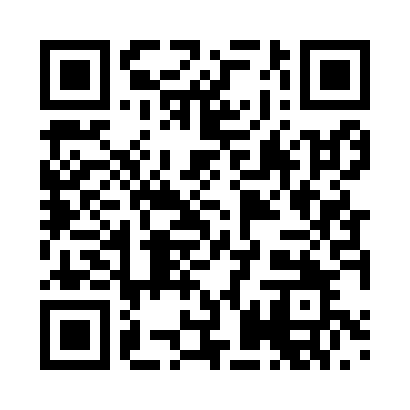 Prayer times for Balzfeld, GermanyMon 1 Apr 2024 - Tue 30 Apr 2024High Latitude Method: Angle Based RulePrayer Calculation Method: Muslim World LeagueAsar Calculation Method: ShafiPrayer times provided by https://www.salahtimes.comDateDayFajrSunriseDhuhrAsrMaghribIsha1Mon5:097:011:295:037:579:422Tue5:076:591:285:037:589:443Wed5:046:571:285:048:009:464Thu5:026:551:285:058:019:485Fri4:596:531:275:068:039:506Sat4:566:511:275:068:049:527Sun4:546:491:275:078:069:548Mon4:516:471:275:088:079:569Tue4:486:451:265:098:099:5810Wed4:466:431:265:098:1010:0011Thu4:436:411:265:108:1210:0212Fri4:406:391:265:118:1310:0413Sat4:386:371:255:118:1510:0614Sun4:356:351:255:128:1610:0915Mon4:326:331:255:138:1810:1116Tue4:296:311:255:138:1910:1317Wed4:276:291:245:148:2110:1518Thu4:246:271:245:158:2210:1719Fri4:216:251:245:158:2410:2020Sat4:186:231:245:168:2510:2221Sun4:166:211:235:178:2710:2422Mon4:136:191:235:178:2910:2723Tue4:106:171:235:188:3010:2924Wed4:076:151:235:188:3210:3125Thu4:046:131:235:198:3310:3426Fri4:016:111:235:208:3510:3627Sat3:586:101:225:208:3610:3828Sun3:566:081:225:218:3810:4129Mon3:536:061:225:218:3910:4330Tue3:506:041:225:228:4110:46